基本信息基本信息 更新时间：2024-04-24 23:29  更新时间：2024-04-24 23:29  更新时间：2024-04-24 23:29  更新时间：2024-04-24 23:29 姓    名姓    名庞子鉴庞子鉴年    龄28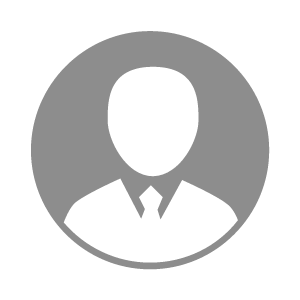 电    话电    话下载后可见下载后可见毕业院校唐山电视广播大学邮    箱邮    箱下载后可见下载后可见学    历大专住    址住    址期望月薪10000-20000求职意向求职意向农户管理员农户管理员农户管理员农户管理员期望地区期望地区山东省山东省山东省山东省教育经历教育经历工作经历工作经历工作单位：邯郸市肥乡区双胞胎猪业有限公司 工作单位：邯郸市肥乡区双胞胎猪业有限公司 工作单位：邯郸市肥乡区双胞胎猪业有限公司 工作单位：邯郸市肥乡区双胞胎猪业有限公司 工作单位：邯郸市肥乡区双胞胎猪业有限公司 工作单位：邯郸市肥乡区双胞胎猪业有限公司 工作单位：邯郸市肥乡区双胞胎猪业有限公司 自我评价自我评价其他特长其他特长